İlçesi		: Kepsut				                                                                                                                 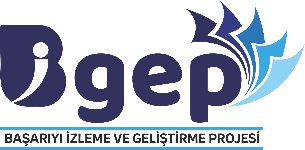 Okul Adı	: 125.YIL YBO	OKUL ÇALIŞMA PLANI3. Sanatsal, Sportif, Kültürel ve Sosyal Alanlardaki Etkinlikler – YarışmalarProjenin İlgili MaddesiYapılacak Olan ÇalışmalarSorumlu Yönetici/ ÖğretmenYapılacak Olan Çalışmanın Süresi TarihiÜlke, il veya ilçe genelinde düzenlenecek yarışma/organizasyonlara öğrenci yetiştirmek amacıyla okul müdürlüğü tarafından ilgili zümre öğretmenleri başkanlığında sosyal kulüpler kurularak ya da okullar tarafından yüz yüze/çevrimiçi uygun fırsat ve ortamlar hazırlanarak çalışmalar yapılır.Ülke, il veya ilçe genelinde düzenlenecek yarışmalara öğrenci katılımı sağlanır.(Yazınsal, kültürel, sosyal, görsel, sanatsal, sportif)Okul İdaresi, yapılacak tüm etkinliklerinin okul web sitesinde yayınlanmasını sağlar.Esra Biçer TaşSimay CeylanNuri DağdelenÇağatay Kâmil HazarMehmet Süzen2020-2021Eğitim-Öğretim Yılı Süresince3.6 Değerler eğitimi kapsamında okul/kurumlar tarafından iyi uygulama örnekleri fotoğraflarıyla, okul/kurum web sitelerinde ve çeşitli sosyal medya platformlarında yayınlanarak kamuoyu desteği sağlanır.3.8 Değerler eğitiminde yalnızca nasihat dili kullanılmayıp, yaparak yaşayarak öğrenme ilkesi esas alınır. Bu amaçla değerler eğitimi kapsamında okul/kurumlar tarafından yürütülecek etkinlikler kültürel, sanatsal ve sosyal etkinlikler yüz yüze/çevrimiçi yolla düzenlenir.‘’DEĞERLERLE YAŞIYORUM’’ PROJESİOkulda, ayın değeri tanıtımı ve etkinlikleri vb. faaliyetler yüz yüze / çevrimiçi ortamda düzenlenir.Okul İdaresi, değerler eğitimi kapsamında yapılacak tüm etkinliklerinin okul web sitesinde yayınlanmasını sağlar.Okul İdaresiTüm öğretmenlerAralık ayı başlangıç itibariyle2020-2021Eğitim-Öğretim Yılı SüresinceProjenin İlgili MaddesiYapılacak Olan ÇalışmalarSorumlu Yönetici/ ÖğretmenYapılacak Olan Çalışmanın Süresi Tarihi3.5 Akademik başarı ve kariyer, milli ve manevi değerlerimizden oluşan bir temele oturmadığı sürece yetişen insan kaynağından ülkemiz ve toplum adına bir fayda beklenemez. Yaşadığımız 15 Temmuz süreci bunu açıkça göstermiştir. Bunun için akademik başarının yanı sıra aidiyetlerini ve değerini bilen ve bunlara sahip çıkan, kendine yeten, mutlu çocuklar yetiştirmeyi hedef alır.‘’O YALAN BU YALAN, FİLİ YUTTU BİR YILAN’’ PROJESİ(5 ve 6. sınıf)Unutulmaya yüz tutmuş masallarla çocuk zihinlerin karanlık tünellerine ışık tutup daha iyi bireyler olmalarını sağlarken kültürel aktarım sağlanır.Esra Biçer TaşAralık ayı başlangıç itibariyle2020-2021Eğitim-Öğretim Yılı Süresince3.5 Akademik başarı ve kariyer, milli ve manevi değerlerimizden oluşan bir temele oturmadığı sürece yetişen insan kaynağından ülkemiz ve toplum adına bir fayda beklenemez. Yaşadığımız 15 Temmuz süreci bunu açıkça göstermiştir. Bunun için akademik başarının yanı sıra aidiyetlerini ve değerini bilen ve bunlara sahip çıkan, kendine yeten, mutlu çocuklar yetiştirmeyi hedef alır.RADYO TİYATROSU PROJESİ(7. sınıf)Görselliğin olmadığı ve sadece sesin olduğu dönemlerden bir geçiş sağlayarak düşünce ve duygu dünyasını geliştirmek.Okul İdaresi, yapılacak tüm etkinliklerinin okul web sitesinde yayınlanmasını sağlar.Simay CeylanŞubat- Haziran  